https://careersemea.knauf.com/jobs/2967752-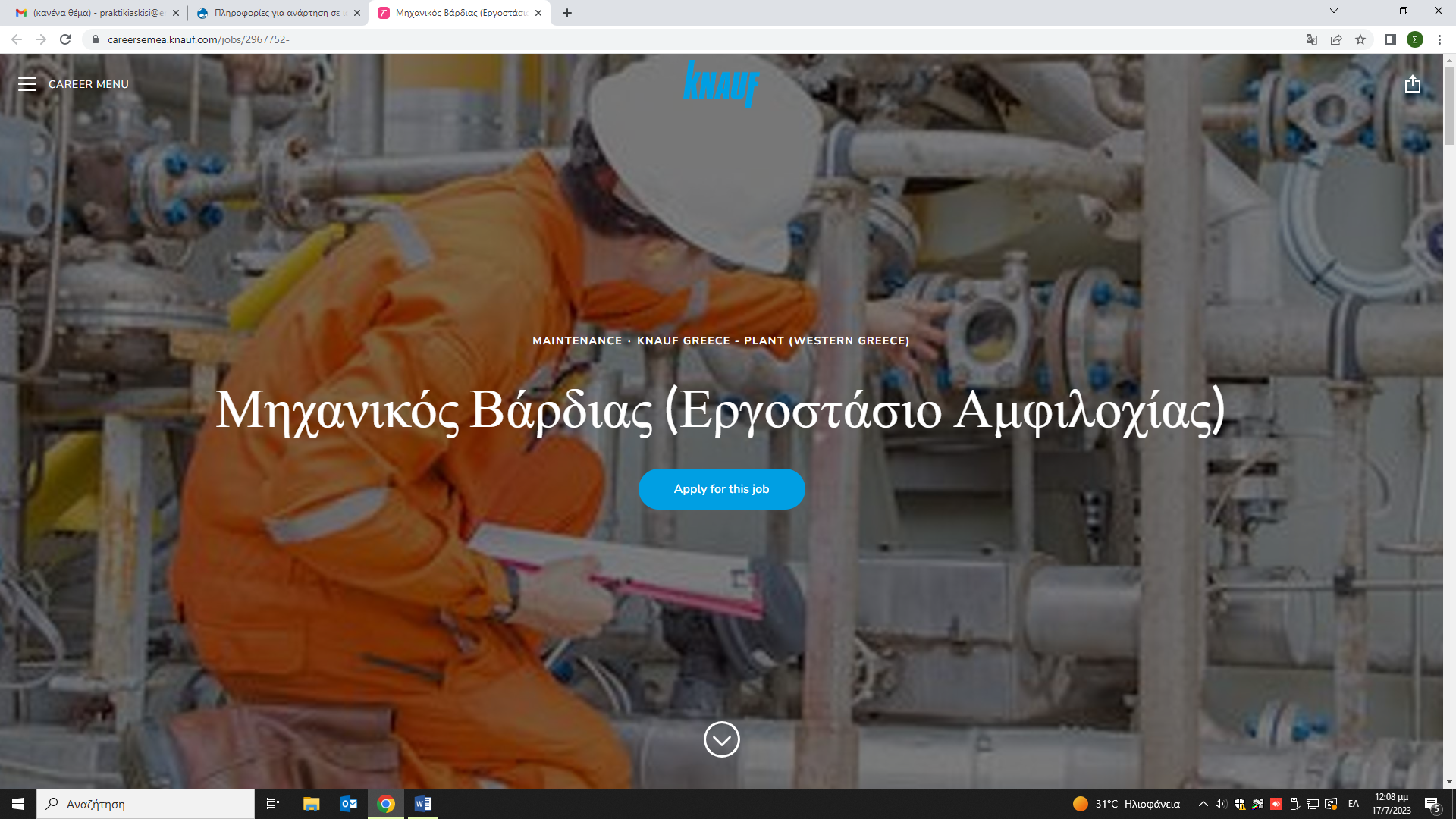 